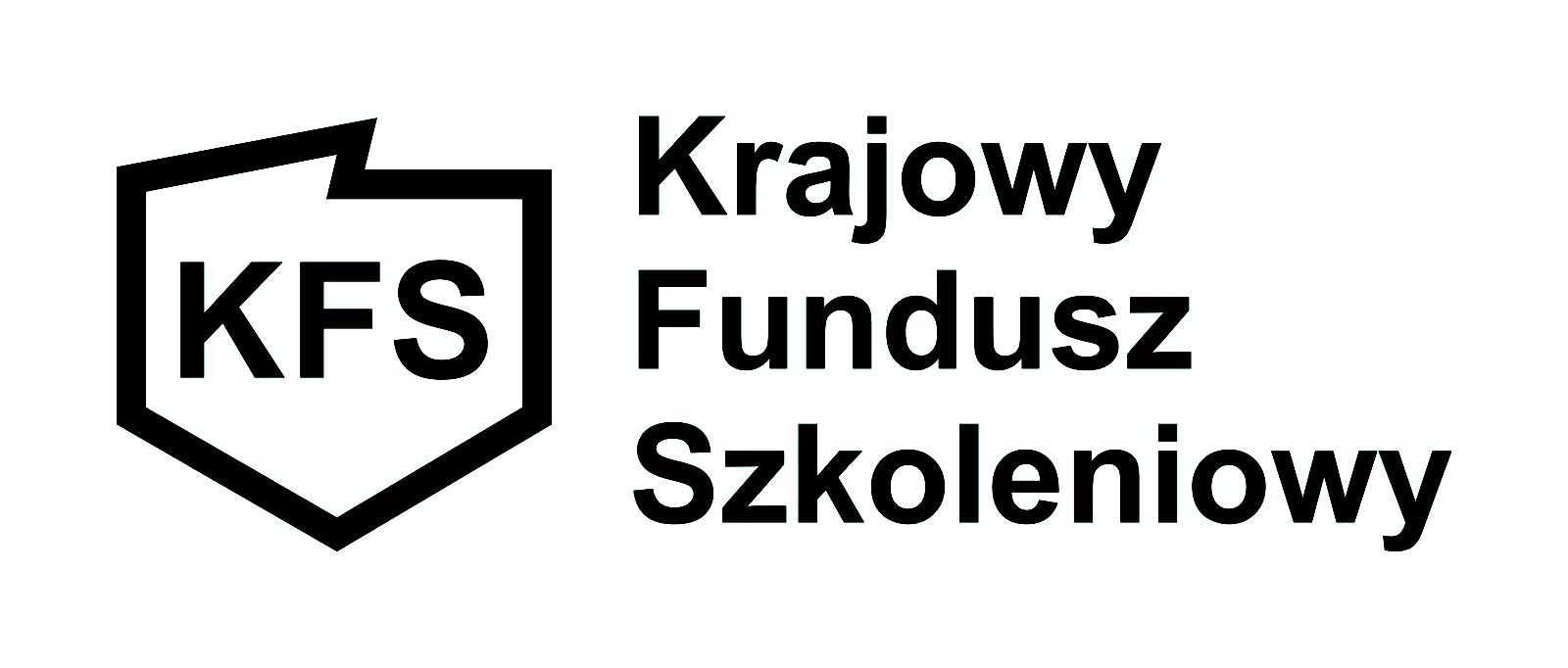 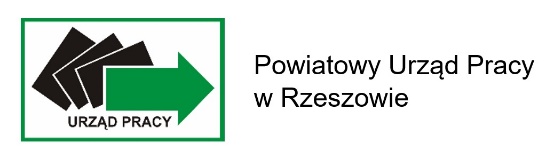 Załącznik nr 6Oświadczenie o braku powiązań kapitałowych lub osobowych pracodawcy
z realizatorem kształcenia ustawicznegoJa niżej podpisany(a) oświadczam, że realizator kształcenia ustawicznego 
 jest /  nie jest* powiązany osobowo lub kapitałowo z ………………………………………………………………………………………………….…………………………………………………………..………………………………………(nazwa Wnioskodawcy)Przez powiązania osobowe lub kapitałowe rozumie się wzajemne powiązania pomiędzy Pracodawcą lub osobami upoważnionymi do zaciągania zobowiązań
w imieniu Pracodawcy a realizatorem kształcenia  polegające w szczególności na: a)	uczestniczeniu w spółce jako wspólnik spółki cywilnej lub spółki osobowej,b)	posiadaniu co najmniej 10% udziałów lub akcji,c)	pełnieniu funkcji członka organu nadzorczego lub zarządzającego, prokurenta,  pełnomocnika,d)	pozostawaniu w związku małżeńskim, w stosunku pokrewieństwa lub powinowactwa w linii prostej (rodzice, dzieci, wnuki, teściowie, zięć, synowa),
w stosunku pokrewieństwa lub powinowactwa w linii bocznej do drugiego stopnia (rodzeństwo, krewni małżonka/i) lub pozostawania w stosunku przysposobienia, opieki lub kurateli.		 Świadomy odpowiedzialności karnej wynikającej z art. 297 § 1 ustawy z dnia 6 czerwca 1997 r. - Kodeks karny (Dz. U. z 2024 r. poz. 17) oświadczam, że informacje zawarte w dokumencie są zgodne z prawdą, co potwierdzam własnoręcznym podpisem. ............................	                		        ...............................................................        ( data)						      (podpis pracodawcy lub osoby upoważnionejdo reprezentowania pracodawcy)